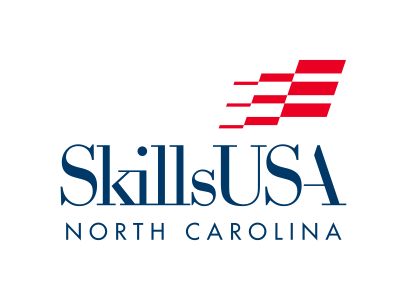 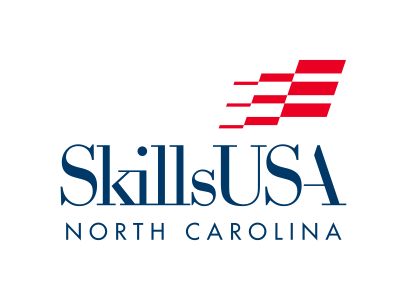 April, 2022Annual National Leadership & Skills Conference in Atlanta, Georgia, June 19-24, 2023.  Everyone desiring to attend the National Leadership and Skills Conference in Atlanta must be registered by May 8, 2023. NO EXCEPTIONS.  ALL registration will be completed online through the SkillsUSA national web site at Register.SkillsUSA.org  All other registration information and details, including hotel information, can be found at SkillsUSAnc.org  **SkillsUSA’s New Policy:  ALL NLSC EVENTS ARE CLOSED TO THE GENERAL PUBLIC AND WILL REQUIRE A NAME BADGE.  ONLY REGISTERED ATTENDEES WITH NAME BADGES WILL BE ABLE TO ACCESS NLSC EVENTS, INCLUDING THE COMPETITION FLOOR.  Everyone attending must register.All persons attending any part of the National Conference MUST register with SkillsUSA North Carolina through the national website to receive insurance coverage.The North Carolina delegation should arrive in Atlanta by 7:00 PM on Monday, June 19.  The delegation will depart Atlanta on Saturday, June 24.Registration:  NLCS/NC Registration fee is $300.  Conference Registration must be completed online by May 8.    These Forms must be returned via email by May 8.  Payment must be received by SkillsUSA North Carolina by May 8 (credit card payments, 4% card fee). Travel:   North Carolina has arranged charter buses to/from the national conference to the Marriott Marquis Downtown Atlanta.  Round trip cost is $240.Departure/Return Locations & approximate times Monday & Saturday TBD.  Estimated potential locations may include Raleigh, Greensboro and Charlotte. NC Delegation Meeting:  The North Carolina Delegation will have an opening meeting on Monday, June 19, at 8:00 pm.  This meeting will be for communicating vital national conference information.  Pick-up of registration materials and name tags may be available earlier in the afternoon. Lodging:   North Carolina delegation is required to stay at the Marriott Marquis Downtown Atlanta - 265 Peachtree Center Ave NE, Atlanta.  All North Carolina attendees must book their room through SkillsUSA North Carolina.  Rooms are for check-in Monday June 19, check-out on Saturday June 24.  If you want additional nights, please note that on your registration information and add the appropriate per-night cost for additional nights. Hotel Parking Charges (subject to change) – $55/day.  Oversize vehicle parking is $65/day or more.Everyone will need to settle all of their parking charges BEFORE departing the hotel on Saturday June 24.  SkillsUSA NC will not be responsible for your parking charges.CONFERENCE REGISTRATION DETAILS – Registration Fee is $300.00 per person.  If the registration fee is not received by SkillsUSA North Carolina by May 8, 2023, we will assume that the contestant is not going and we will contact the second place contestant to inform them that they may attend as the first place winner from North Carolina.   CANCELLATIONS – Registration Fees are nonrefundable after May 8, 2023.  Hotel Reservations are nonrefundable after June 9, 2023.  Bus tickets are nonrefundable after May 8. Make Checks Payable to:  SkillsUSA North Carolina - PO Box 28064 - Raleigh, NC  27611**SkillsUSA North Carolina Policy –All outstanding invoices must be settled before schools can register for the SkillsUSA National Conference.SPECIAL STUDENT LEADERSHIP TRAINING – “ACTIVATE”Trying to help your students grow as leaders? That’s what ACTIVATE is all about! This groundbreaking three-day leadership conference will help SkillsUSA members find their "start button" through action-oriented, high-energy and motivational programming. ACTIVATE is open to all SkillsUSA members.  During the course of the conference, chapter leaders will discover how to ignite the leader in them and how to maximize their potential. Participants will spend time learning what motivates them and how to motivate others. They will take a look at what it means to present a positive image - and the effects that image can have not only on themselves, but also on their school, SkillsUSA, and career and technical education.  This is the ultimate conference to prepare your students to take charge of your chapter.  The conference will take place on Saturday, June 17 - Monday, June 19, and costs $165 per person.  Students will need to arrive in Atlanta by Friday evening June 16.ADVISOR TRAINING – “ENGAGE”ENGAGE is an exciting training opportunity for any SkillsUSA advisor.  Attendees will spend a day with leadership development experts, enhancing their ability to connect and work with today’s students.  The following 1.5 days will be spent with SkillsUSA experts, learning about the newest curriculum and educational resources that SkillsUSA offers and receiving training from the authors on how to implement them in your classroom. Each attendee will receive all of the new resources for free as a part of their training. The conference will take place on Saturday, June 17 - Monday, June 19, and costs $165 per person.  Students will need to arrive in Atlanta by Friday evening June 16.All persons must register through Register.SkillsUSA.org.Registration fees are due to SkillsUSA North Carolina by May 8, 2023.Complete the forms on the next 2 pages and EMAIL them to us.We will Process Conference and Hotel Requests in the order received.Submitting Registrations online and returning these forms are your agreement to the cancellation terms above.National SkillsUSA Leadership & Skills Conference – NC Return FormsE-Mail this form and rooming list by May 8, 2023 to info@SkillsUSAnc.org School Name:School Phone:Advisor’s Name:Advisor Cell Phone:Advisor’s Email: Part A. REGISTRATIONTotal Number Attending the Conference	_______ x $300 per person = _______________Total Number Attending ACTIVATE	_______ x $165 per student= _______________Total Number Attending LEVERAGE (State Officers)	_______ x $165 per student= _______________Total Number Attending ENGAGE	_______ x $165 per teacher= _______________							 		Total (Part A):  _________________Part B.  METHOD OF TRAVELMode of travel:    	(  )SkillsUSA Charter Bus     (  )Air       (  )Drive          SkillsUSA Charter Bus Reservations   ______ x $240 = (Part B):   __________________ 	Please check desired bus location:    Raleigh_____    Greensboro_____     Charlotte_____** Estimated Arrival:	       Date - 			Time -Part C.  LODGING INFORMATIONMarriott Marquis Downtown Atlanta  (Breakfast Not Included)Single/King - $230/night x 5 nights = $1150Double/Double - $255/night x 5 nights = $1275_____ King Rooms x $1150    =   ____________ Double Rooms x $1275 = ____________ Add’l Night– Single x $230   = ____________ Add’l Night– Double x $255 = _______									Total Part C:  _______________IF YOU SHARE A ROOM WITH ANOTHER SCHOOL, PLEASE LIST NAMES AND SCHOOLS ON ROOMING LIST. Part D. TOTAL DUE			Part A – Registration	$________________						Part B – Travel 		$________________						Part C – Lodging		$________________						Total Due			$________________Rooming List for National SkillsUSA 2023**Include ALL PEOPLE ATTENDING in rooming list, including family – whether they are registered or not**Room NumberSchoolAdvisor in ChargeRoom Type:King/DoubleOccupants in roomList ALL namesRegistered: yes/no12345